Geography Alternative learning-  Map of the world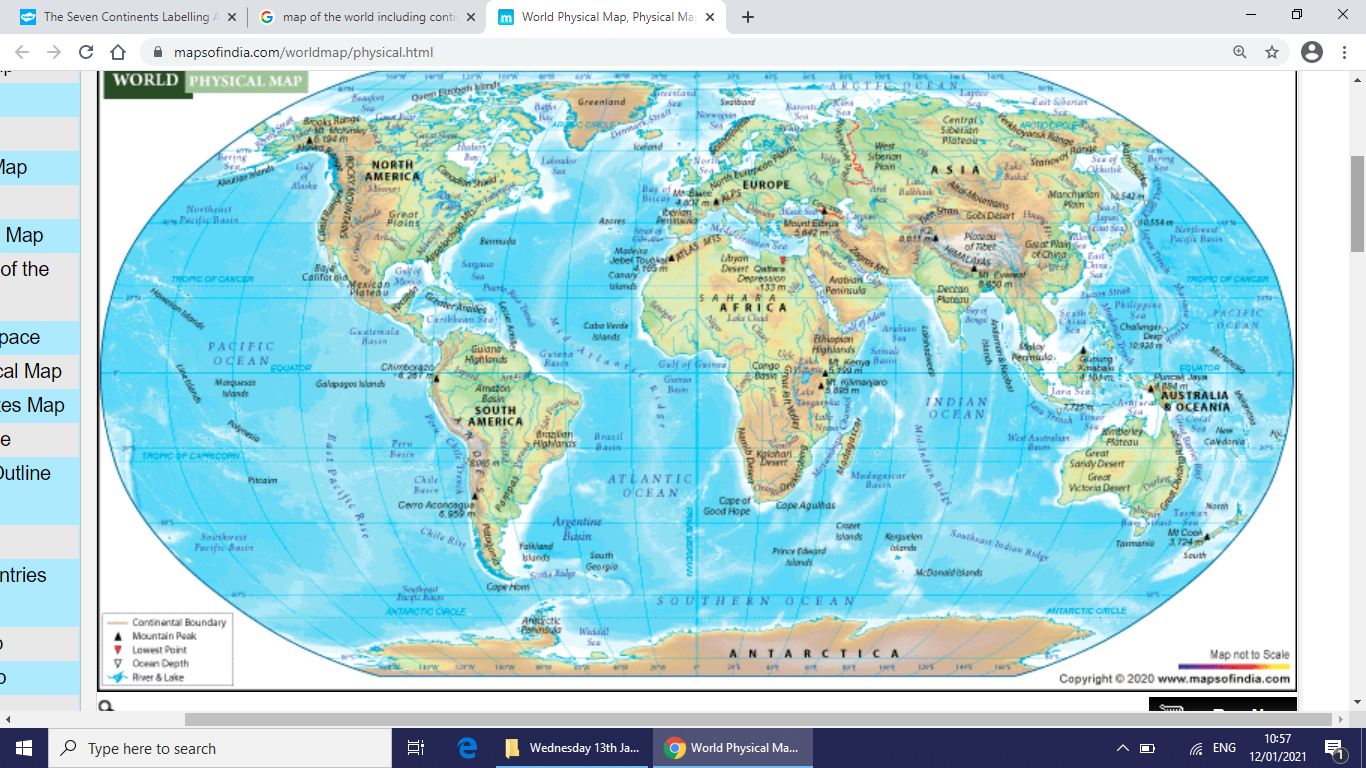 